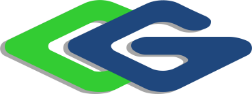 სს გაერთიანებული ენერგეტიკული სისტემა ,,საქრუსენერგო’’330 კვ ეგხ ,,1,2 გარდაბანი’’-ს (არსებული ერთჯაჭვა 330 კვ ეგხ ,,გარდაბანი’’-ს გაორჯაჭვიანება) მშენებლობა და ექსპლუატაციის პროექტინარჩენების მართვის გეგმაშემსრულებელიშპს „გამა კონსალტინგი”დირექტორი                    ზ. მგალობლიშვილი2020 წელიGAMMA Consulting Ltd. 17a. Guramishvili av, 0192, Tbilisi, GeorgiaTel: +(995 32) 261 44 34  +(995 32) 260 15 27 E-mail: zmgreen@gamma.ge; gamma@gamma.gewww.facebook.com/gammaconsultingGeorgiaშესავალიწინამდებარე პარაგრაფში წარმოდგენილია სს გაერთიანებული ენერგეტიკული სისტემა ,,საქრუსენერგო’’-ს არსებული ერთჯაჭვა 330 კვ ელექტროგადამცემი ხაზის ,,გარდაბანი’’-ს გაორჯაჭვიანების პროექტის ფარგლებში წარმოქმნილი ნარჩენების მართვის გეგმა. წინამდებარე ნარჩენების მართვის გეგმა მომზადებულია საქართველოს კანონის „ნარჩენების მართვის კოდექსი“-ს მოთხოვნების საფუძველზე. კანონის მე-14 მუხლის პირველი პუნქტის შესაბამისად „ფიზიკური ან იურიდიული პირი, რომლის საქმიანობის შედეგად წლის განმავლობაში 200 ტონაზე მეტი არასახიფათო ნარჩენი ან 1000 ტონაზე მეტი ინერტული ნარჩენი ან ნებისმიერი რაოდენობის სახიფათო ნარჩენი წარმოიქმნება, ვალდებულია შეიმუშაოს კომპანიის ნარჩენების მართვის გეგმა“. ნარჩენების მართვის გეგმა ახლდება ყოველ 3 წელიწადში ან წარმოქმნილი ნარჩენების სახეობის, რაოდენობის შეცვლის და დამუშავების პროცესში არსებითი ცვლილებების შეტანის შემთხვევაში. წინამდებარე ნარჩენების მართვის გეგმა შემუშავებულია 2 წლიან მონაკვეთზე, რადგან ეგხ-ის სამშენებლო სამუშაოები  სპეციფიკა არ საჭიროებს  მეტ დროს, რაც შეეხება ექსპლუატაციის ეტაპზე წარმოქმნილ ნარჩენებს ის დამოკიდებული იქნება მხოლოდ ეგხ-ის ანძების მომსახურებასთან, რა დროსაც ადგილი არ ექნება მნიშვნელოვანი რაოდენობის ნარჩენების წარმოქმნას.ცხრილი 1.1. ინფორმაცია საქმიანობის განმახორციელებელი კომპანიის შესახებ მოცემულია ცხრილში.დაგეგმილი საქმიანობის ფარგლებში საპროექტო ეგხ-ს მშენებლობის ეტაპზე მოსალოდნელია გარკვეული რაოდენობის სახიფათო და არა სახიფათო ნარჩენების წარმოქმნა, როგორიც არისინერტული ნარჩენები: მიწის სამუშაოების დროს ამოღებული მიწის ნარჩენი ანძების ფუნდამენტების თხრილებში უკუჩაყრის შემდეგ; ინერტული და სამშენებლო მასალების ნარჩენები;ლითონების ჯართი;ელექტროსადენების ნარჩენები;ხის მასალების ნარჩენები;მცენარეული ნარჩენები;შესაფუთი მასალები;საყოფაცხოვრებო ნარჩენები და სხვა.სახიფათო ნარჩენებიდან მნიშვნელოვანია:ნავთობით დაბინძურებული ჩვრები და სხვა საწმენდი მასალები;საღებავების ნარჩენები და ტარა;ვადაგასული და მწყობრიდან გამოსული აკუმულატორები;სატრანსპორტო საშუალებების ზეთის ფილტრები;ნავთობპროდუქტებით დაბინძურებული ნიადაგი და გრუნტი და სხვა.მიუხედავად იმისა, რომ მშენებლობის დროს დიდი რაოდენობით ნარჩენების დაგროვება არ არის მოსალოდნელი, მაინც საჭიროა მოხდეს ნარჩენების სორტირება მათი გვარობის მიხედვით, მათი თვისობრივი და რაოდენობრივი შეფასება შემდგომი გამოყენება/უტილიზაციის მიზნით. ნარჩენების დროებითი განთავსებისათვის სამშენებლო მოედნებზე დაიდგმება სათანადო მარკირების მქონე დახურული კონტეინერები.მიწის სამუშაოების დროს ამოღებული მიწის ნარჩენების უმეტესი ნაწილი (ძირითადად ღორღის შემცველი ფენა) გამოყენებული იქნება ანძების ფუნდამენტების შესავსებად. სამშენებლო სამუშაოების მიმდინარეობის პროცესში წარმოქმნილი, ხელმეორედ გამოყენებისათვის უვარგისი ლითონის ჯართი ჩაბარდება შესაბამის მიმღებ პუნქტებში. მშენებლობის ეტაპზე წარმოქმნილი სახიფათო ნარჩენების შემდგომი მართვა განხორციელდება ამ საქმიანობაზე სათანადო ნებართვის მქონე კონტრაქტორების საშუალებით.მყარი საყოფაცხოვრებო ნარჩენების და მცირე რაოდენობით არასახიფათო შესაფუთი მასალების შეგროვებისთვის გამოყენებული იქნება სახურავიანი კონტეინერები. გატანა მოხდება შესაბამისი ნებართვის მქონე ორგანიზაციასთან ხელშეკრულების საფუძველზე.წინამდებარე ნარჩენების მართვის გეგმა მომზადებულია  „კომპანიის ნარჩენების მართვის გეგმის განხილვისა და შეთანხმების წესის დამტკიცების შესახებ“ ტექნიკური რეგლამენტის მოთხოვნებიდან გამომდინარე და მოიცავს შემდეგ ინფორმაციას:საქმიანობის განმახორციელებელი კომპანიის შესახებ;ნარჩენების მართვის გეგმის მიზნების და ამოცანების შესახებ;ნარჩენების მართვის იერარქიისა და პრინციპების შესახებ;წარმოქმნილი ნარჩენების შესახებ;ინფორმაციას ნარჩენების პრევენციისა და აღდგენისთვის გათვალისწინებული ღონისძიებების შესახებ;წარმოქმნილი ნარჩენების სეპარირების მეთოდების აღწერას;ნარჩენების დროებითი შენახვის მეთოდებსა და პირობებს;ნარჩენების ტრანსპორტირების პირობებს;ნარჩენების დამუშავებისთვის გამოყენებულ მეთოდებს. ამ ეტაპზე არსებული შესაძლებლობების მიხედვით იმ პირის/ორგანიზაციის შესახებ ინფორმაციას, რომელსაც ნარჩენები შემდგომი დამუშავებისთვის გადაეცემა;ნარჩენებთან უსაფრთხო მოპყრობის მოთხოვნებს;ნარჩენებზე კონტროლის მეთოდებს.ნარჩენების მართვის გეგმის მიზნები და ამოცანებიწინამდებარე ნარჩენების მართვის გეგმა ადგენს საპროექტო ეგხ-ს მოწყობის პროცესში წარმოქმნილი ნარჩენების შეგროვების, ტრანსპორტირების, განთავსების, გაუვნებლობისა და უტილიზაციის წესებს, გარემოსდაცვითი, სანიტარიულ–ჰიგიენური და ეპიდემიოლოგიური ნორმების და წესების მოთხოვნების დაცვით. ნარჩენების მართვის პროცესის ძირითადი ამოცანები:ნარჩენების იდენტიფიკაციის უზრუნველყოფა, მათი სახეების მიხედვით;ნარჩენების სეპარირებული შეგროვების უზრუნველყოფა, მათი დროებითი განთავსებისათვის საჭირო პირობების დაცვა, რათა გამოირიცხოს ნარჩენების მავნე ზემოქმედება გარემოზე და ადამიანთა ჯანმრთელობაზე;ნარჩენების ტრანსპორტირების პირობების უზრუნველყოფა, რომლის დროსაც გამორიცხული უნდა იქნას ნარჩენების გაფანტვა, დაკარგვა, ავარიული სიტუაციების შექმნა, გარემოსა და ადამიანთა ჯანმრთელობისათვის ზიანის მიყენება;გაუვნებლობის, გადამუშავების ან უტილიზაციის დროს გარემოს და ადამიანის ჯანმრთელობისათვის უვნებელი მეთოდების გამოყენება;ნარჩენების რაოდენობის შემცირება;ნარჩენების მეორადი გამოყენება;ნარჩენების მართვაზე პერსონალის პასუხისმგებლობის განსაზღვრა;საწარმოო და საყოფაცხოვრებო ნარჩენების აღრიცხვის უზრუნველყოფა.გეგმაში მოცემული მითითებების შესრულება სავალდებულოა საქმიანობის განმახორციელებელი კომპანიის - თანამშრომლისათვის და კონტრაქტორებისთვის.ნარჩენების მართვის იერარქია და პრინციპებისაქართველოში ნარჩენების მართვის პოლიტიკა და ნარჩენების მართვის სფეროში საქართველოს კანონმდებლობა ეფუძნება ნარჩენების მართვის შემდეგ იერარქიას:პრევენცია;ხელახალი გამოყენებისთვის მომზადება;რეციკლირება;სხვა სახის აღდგენა, მათ შორის, ენერგიის აღდგენა;განთავსება.ნარჩენების მართვის იერარქიასთან მიმართებით კონკრეტული ვალდებულებების განსაზღვრისას მხედველობაში უნდა იქნეს მიღებული:ეკოლოგიური სარგებელი;შესაბამისი საუკეთესო ხელმისაწვდომი ტექნიკის გამოყენებით ტექნიკური განხორციელებადობა;ეკონომიკური მიზანშეწონილობა.ნარჩენების მართვა უნდა განხორციელდეს გარემოსა და ადამიანის ჯანმრთელობისათვის საფრთხის შექმნის გარეშე, კერძოდ, ისე, რომ ნარჩენების მართვამ:საფრთხე არ შეუქმნას წყალს, ჰაერს, ნიადაგს, ფლორას და ფაუნას;არ გამოიწვიოს ზიანი ხმაურითა და სუნით;არ მოახდინოს უარყოფითი გავლენა ქვეყნის მთელ ტერიტორიაზე, განსაკუთრებით – დაცულ ტერიტორიებზე და კულტურულ მემკვიდრეობაზე.ნარჩენების მართვა ხორციელდება შემდეგი პრინციპების გათვალისწინებით:„უსაფრთხოების წინასწარი ზომების მიღების პრინციპი“ – მიღებული უნდა იქნეს ზომები გარემოსთვის ნარჩენებით გამოწვეული საფრთხის თავიდან ასაცილებლად, მაშინაც კი, თუ არ არსებობს მეცნიერულად დადასტურებული მონაცემები;პრინციპი „დამბინძურებელი იხდის“ – ნარჩენების წარმომქმნელი ან ნარჩენების მფლობელი ვალდებულია გაიღოს ნარჩენების მართვასთან დაკავშირებული ხარჯები;„სიახლოვის პრინციპი“ – ნარჩენები უნდა დამუშავდეს ყველაზე ახლოს მდებარე ნარჩენების დამუშავების ობიექტზე, გარემოსდაცვითი და ეკონომიკური ეფექტიანობის გათვალისწინებით;„თვითუზრუნველყოფის პრინციპი“ – უნდა ჩამოყალიბდეს და ფუნქციონირებდეს მუნიციპალური ნარჩენების განთავსებისა და აღდგენის ობიექტების ინტეგრირებული და ადეკვატური ქსელი.საქმიანობის განხორციელების პროცესში წარმოქმნილი ნარჩენების სახეობები და მიახლოებითი რაოდენობებიცხრილში 3.1. მოცემულია დაგეგმილი საქმიანობის შედეგად მოსალოდნელი ნარჩენების სახეობები და მიახლოვებით რაოდენობები მშენებლობის ეტაპისთვის.ცხრილი 3.1.  ინფორმაცია დაგეგმილი სამუშაოების შედეგად წარმოქმნილი  ნარჩენების შესახებშპს „სანიტარი“ -  საქმიანობის მიზანი - „სახიფათო ნარჩენების გაუვნებლობის საწარმო (საწარმოო ქიმიური ნარჩენების ნეიტრალიზაციისა და ნავთობით დაბინძურებული ნიადაგების ბიორემედიაციის პოლიგონის მოწყობა. საქართველოს გარემოს დაცვისა და სოფლის მეურნეობის სამინისტროს გარემოზე ზემოქმედების ნებართვა №000021, კოდი MD1, 08/10/2013 წ.  ნებართვის გაცემის საფუძველი  - ეკოლოგიური ექსპერტიზის დასკვნა №51; 07.10.2013 წ.სურვილის შემთხვევაში  საქმის განმახორციელებელ კომპანიას შეუძლია ითანამშრომლოს სხვა კომპანიებთან, რომელთაც გააჩნიათ გარემოსდაცვითი ნებართვა ნარჩენების გაუვნებლობასთან დაკავშირებით. აღნიშნული კომპანიების შესახებ ინფორმაცია იხილეთ შემდეგ მისამართზე:  http://maps.eiec.gov.ge - გარემოზე ზემოქმედების ნებართვების რუკა/რეესტრი.ნარჩენების მართვის პროცესიის აღწერანარჩენების პრევენციისა და აღდგენისთვის გათვალისწინებული ღონისძიებებიდაგეგმილი საქმიანობის განხორციელების პროცესში გათვალისწინებული იქნება ნარჩენების პრევენციის და აღდგენის შემდეგი სახის ღონისძიებები:ნებისმიერი სახის სამშენებლო მასალა, ნივთები ან ნივთიერება ობიექტის ტერიტორიაზე შემოტანილი იქნება იმ რაოდენობით, რაც საჭიროა სამშენებლო სამუშაოების პროცესის სრულყოფილად წარმართვისათვის. ტერიტორიებზე მასალების ხანგრძლივი დროით დასაწყობება არ მოხდება;სამშენებლო მასალების, კონსტრუქციების, ტექნოლოგიური პროცესისათვის საჭირო ნივთების დიდი ნაწილი შემოტანილი იქნება მზა სახით (მაგ. ანძები და სხვ.);სამშენებლო მასალების, კონსტრუქციების, ტექნოლოგიური პროცესისათვის საჭირო ნივთების და ნივთიერებების შესყიდვისას უპირატესობა მიენიჭება გარემოსთვის უსაფრთხო და ხარისხიან პროდუქციას. გადამოწმდება პროდუქციის საერთაშორისო სტანდარტებთან შესაბამისობა (მაგ. გაკონტროლდება შემოსატან ნავთობპროდუქტებში მდგრადი ორგანული დამაბინძურებლების PCB. არსებობა);უპირატესობა მიენიჭება ხელმეორედ გამოყენებად ან გადამუშავებად, ბიოლოგიურად დეგრადირებად ან გარემოსათვის უვნებლად დაშლად ნივთიერებებს, მასალებს და ქიმიურ ნაერთებს;მკაცრად გაკონტროლდება სამშენებლო დერეფნის საზღვრები, რათა სამუშაოები არ გაცდეს მონიშნულ ზონებს და ადგილი არ ჰქონდეს ინერტული და მცენარეული ნარჩენების დამატებით წარმოქმნას.ნარჩენების სეპარირებული შეგროვებასაქმიანობის განხორციელების პროცესში ორგანიზებული და დანერგილი იქნება ნარჩენების სეპარირებული შეგროვების მეთოდი, მათი სახეობის და საშიშროების ტიპის მიხედვით: სამშენებლო ბაზის უბანზე დაიდგმება ორ-ორი განსხვავებული ფერის პლასტმასის კონტეინერები, შესაბამისი წარწერებით:ერთი მათგანი განკუთვნილი იქნება საყოფაცხოვრებო ნარჩენების შესაგროვებლად;  მეორე - ისეთი მყარი სახიფათო ნარჩენების შესაგროვებლად როგორიცაა: სატრანსპორტო საშუალებების ზეთის ფილტრები, ნავთობპროდუქტებით დაბინძურებული ჩვრები და სხვა;ვადაგასული და მწყობრიდან გამოსული აკუმულატორები (ელექტროლიტისაგან დაუცლელი)  მოთავსდება დროებითი შენახვის უბანზე (სასაწყობე სათავსი) და განთავსდება ხის ყუთებში, რომელსაც ექნება ლითონის ქვესადგამი;თხევადი სახიფათო ნარჩენები (ზეთები, საპოხი მასალები, საღებავების ნარჩენები და სხვ.), ცალ-ცალკე შეგროვდება პლასტმასის ან ლითონის დახურულ კანისტრებში და გატანილი იქნება დროებითი შენახვის უბანზე;ლაზერული პრინტერების ნამუშევარი კარტრიჯები განთავსდება კარგად შეკრულ პოლიეთილენის პარკებში და განთავსდება დროებითი შენახვის უბანზე;ნამუშევარი საბურავები შეგროვდება ნარჩენის წარმოქმნის ადგილზე, მყარი საფარის მქონე ღია მოედანზე;დაბინძურებული ნიადაგი და გრუნტი დასაწყობდება წარმოქმნის ადგილის სიახლოვეს, მყარი საფარის მქონე გადახურულ მოედანზე;ხე-ტყის ნარჩენები დაგროვდება წარმოქმნის ადგილზე, სპეციალურად გამოყოფილ მოედანზე; ფერადი ლითონების ჯართი დაგროვდება ნარჩენების წარმოქმნის ადგილზე სპეციალურად გამოყოფილ მოედანზე;პოლიეთილენის ნარჩენები (შესაფუთი, ჰერმეტიზაციის მასალა, მილები და სხვ.). დაგროვდება წარმოქმნის ადგილზე, სპეციალურად გამოყოფილ მოედანზე.აკრძალული იქნება:ნარჩენების წარმოქმნის ადგილზე ხანგრძლივი დაგროვება (1 კვირაზე მეტი ვადით);მყარი საყოფაცხოვრებო ნარჩენებისათვის განკუთვნილ კონტეინერებში სახიფათო ნარჩენების მოთავსება;თხევადი სახიფათო ნარჩენების შეგროვება და დასაწყობება ღია, ატმოსფერული ნალექებისგან დაუცველ ტერიტორიაზე;რეზინის ან სხვა ნარჩენების დაწვა;ზეთების, საპოხი მასალების, ელექტროლიტის გადაღვრა მდინარეში ან კანალიზაციის სისტემებში ჩაშვება;აკუმულატორებზე, კარტრიჯებზე მექანიკური ზემოქმედება.ნარჩენების დროებითი შენახვის მეთოდები და პირობებისაქმიანობის განხორციელების პროცესში წარმოქმნილი ფუჭი გრუნტი მაქსიმალურად გამოყენებული იქნება პროექტის მიზნებისთვის. საქმიანობის განხორციელების პროცესში წარმოქმნილი ნარჩენების დროებითი დასაწყობების უბნებისთვის გათვალისწინებული იქნება შემდეგი პირობების დაცვა:სახიფათო ნარჩენების განთავსებისთვის მოეწყობა სასაწყობე სათავსი, შემდეგი  მოთხოვნების დაცვით:სათავსს ექნება სათანადო აღნიშვნა და დაცული იქნება ატმოსფერული ნალექების ზემოქმედებისა და უცხო პირების ხელყოფისაგან;სათავსის იატაკი და კედლები მოპირკეთებული იქნება მყარი საფარით;სათავსის ჭერი მოეწყობა ტენმედეგი მასალით;სათავსი აღჭურვილი იქნება ხელსაბანით და ონკანით, წყალმიმღები ტრაპით;ნარჩენების განთავსებისათვის მოეწყობა სტელაჟები და თაროები;ნარჩენების განთავსდება მხოლოდ ჰერმეტულ ტარაში შეფუთულ მდგომარეობაში, რომელსაც ექნება სათანადო მარკირება.ობიექტის ტერიტორიაზე ნარჩენების დროებითი დასაწყობების მოედნები შესაბამისობაში იქნება შემდეგ მოთხოვნებთან:მოედნის საფარი იქნება მყარი;მოედნის მთელ პერიმეტრზე მოეწყობა შემოღობვა და შემოზვინვა, რათა გამოირიცხოს მავნე ნივთიერებების მოხვედრა მდინარეში ან ნიადაგზე;მოედანს უნდა გააჩნდეს მოსახერხებელი მისასვლელი ავტოტრანსპორტისათვის;ნარჩენების ატმოსფერული ნალექების და ქარის ზემოქმედებისაგან დასაცავად გათვალისწინებული უნდა იქნას ეფექტური დაცვა (ფარდული, ნარჩენების  განთავსება ტარაში, კონტეინერები და ა.შ.).;მოედნების პერიმეტრზე გაკეთდება შესაბამისი აღნიშვნები და დაცული იქნება უცხო პირობის ხელყოფისაგან.ნარჩენების ტრანსპორტირების წესინარჩენების ტრანსპორტირება განხორციელდება სანიტარიული და გარემოსდაცვითი წესების სრული დაცვით:ნარჩენების ჩატვირთვა/გადმოტვირთვა და ტრანსპორტირებასთან დაკავშირებული ყველა ოპერაცია მაქსიმალურად იქნება მექანიზირებული და ჰერმეტული;დაუშვებელია ნარჩენების დაკარგვა და გაფანტვა ტრანსპორტირების დროს;ტრანსპორტირების დროს, თანმხლებ პირს ექნება შესაბამისი დოკუმენტი – „სახიფათო ნარჩენის გატანის მოთხოვნა“, რომელიც დამოწმებული უნდა იყოს ხელმძღვანელობის მიერ.  სატრანსპორტო ოპერაციის დასრულებისთანავე ჩატარდება ავტოსატრანსპორტო საშუალების გაწმენდა, გარეცხვა და გაუვნებლობა (სატრანსპორტო საშუალებების გარეცხვა უნდა მოხდეს რეგიონში არსებულ ავტოსამრეცხაოებში, აკრძალულია მანქანების გარეცხვა მდინარეთა კალაპოტებში);ნარჩენების გადასატანად გამოყენებულ სატრანსპორტო საშუალებას ექნება გამაფრთხილებელი ნიშანი.ნარჩენების დამუშავება საბოლოო განთავსებისთვისკონტეინერებში განთავსებული საყოფაცხოვრებო ნარჩენები დაგროვების შესაბამისად (სავარაუდოდ თვეში 2-3-ჯერ) გატანილი იქნება  არსებულ უახლოეს ნაგავსაყრელზე.მოქმედი გარემოსდაცვითი კანონმდებლობის მიხედვით მოჭრილი ხე-მცენარეები დასაწყობდება საქართველოს გარემოს დაცვისა და სოფლის მეურნეობის სამინისტროს სსიპ „ეროვნული სატყეო სააგენტო“-ს ადგილობრივ ორგანოების მიერ მითითებულ ადგილზე და შემდგომი მართვის მიზნით გადაეცემა ამავე ორგანიზაციას.ლითონის ნარჩენები ჩაბარდება ჯართის მიმღებ პუნქტებში.დაგროვების შესაბამისად ყველა სახის სახიფათო ნარჩენები შემდგომი მართვის მიზნით გადაეცემა ამ საქმიანობაზე სათანადო ნებართვის მქონე კონტრაქტორს (კონტრაქტორი გამოვლინდება საქმიანობის დაწყებამდე).ფუჭი ქანები და გრუნტი მაქსიმალურად გამოყენებული იქნება პროექტის მიზნებისთვის (უკუყრილების სახით, გზების ვაკისის მოსაწესრიგებლად და სხვ.). გამოუსადეგარი გრუნტი კი განთავსდება სანაყაროებზე. სანაყაროს ფარგლებში ფუჭი ქანების განთავსება მოხდება შემდეგი პირობების დაცვით:სანაყაროებისთვის შერჩეული ტერიტორიების ბუნებრივი ქანობის კუთხე იქნება არაუმეტეს 1:2-თან. უზრუნველყოფილი იქნება სატრანსპორტო საშუალებების უსაფრთხო გადაადგილება სანაყაროს იმ უბნამდე, სადაც ხდება ფუჭი ქანების დასაწყობება;სანაყაროს ყოველი უბნის ათვისებამდე მოხდება არსებული ხე-მცენარეული საფარის გასუფთავება, არსებობის შემთხვევაში ნიადაგის ნაყოფიერი ფენის მოხსნა;სანაყაროზე ფუჭი ქანების შეტანა მოხდება საგზაო მოძრაობის წესების მკაცრად დაცვით და სატრანსპორტო საშუალებების მოძრაობის სიჩქარეების მინიმუმადე შეზღუდვის პირობებში (5-20 კმ/სთ). საჭიროების შემთხვევაში სატრანსპორტო საშუალებების მოძრაობა დარეგულირდება სპეციალურად მომზადებული მარეგულირებელი (მედროშეები) პერსონალის მიერ;ნაყარების განთავსებისთვის შერჩეული უბნების ბუნებრივი ქანობის კუთხე იქნება არაუმეტეს 1:2-თან. ნაყარების ფერდობების დახრის კუთხე იქნება 400;ნაყარები განთავსდება მდინარის აქტიური კალაპოტისაგან მოშორებით, იმ პირობით, რომ არ დაირღვეს კონკრეტული მონაკვეთის ჰიდრომორფოლოგიური მდგომარეობა და უზრუნველყოფილი იყოს წყალდიდობის მაქსიმალური ხარჯების შეუფერხებელი გატარება.ფუჭი ქანების დასაწყობება მოხდება სექციებად, ფენა-ფენა;თითოეული ნაყარის (შევსების) სიმაღლე იქნება დაახლოებით 2 მ. მეორე და მესამე ფენების მოწყობა მოხდება ანალოგიური მეთოდით; მკაცრად გაკონტროლდება გამოყოფილი ტერიტორიის საზღვრები, რათა ფუჭი ქანების განთავსება არ მოხდეს პერიმეტრს გარეთ და ადგილი არ ჰქონდეს მცენარეული საფარის დაზიანებას;სანაყაროების შევსების შემდგომ გათვალისწინებულია მის ფერდებზე და ზედაპირზე სარეკულტივაციო სამუშაოების ჩატარება, კერძოდ მოხდება ზედაპირზე ნაყოფიერი ფენის მოწყობა და გაფხვიერება, გათვალისწინებულია ბალახეული საფარის ზრდა-განვითარების ხელშეწყობა;სანაყაროების დახურვის შემდეგ გაგრძელდება ეროზიული პროცესების განვითარებაზე დაკვირვება და საჭიროების შემთხვევაში გატარდება შესაბამისი მაკორექტირებელი  ღონისძიებები. ნარჩენებთან უსაფრთხოდ მოპყრობის ზოგადი პირობებიპერსონალს, რომელიც დაკავებულია ნარჩენების მართვის სფეროში (შეგროვება, შენახვა, ტრანსპორტირება, მიღება/ჩაბარება) გავლილი ექნება შესაბამისი სწავლება შრომის დაცვის და პროფესიული უსაფრთხოების საკითხებში;პერსონალი უზრუნველყოფილი იქნება სპეცტანსაცმლით, ფეხსაცმლით და ინდივიდუალური დაცვის საშუალებებით. საჭიროების შემთხვევაში პერსონალის ტანსაცმელი ექვემდებარება სპეციალურ დამუშავებას, განსაკუთრებით სახიფათო ნარჩენებთან დაკავშირებულ ოპერაციების შესრულების შემდეგ;პერსონალს უნდა შეეძლოს პირველადი დახმარების აღმოჩენა მოწამვლის ან ტრავმირების შემთხვევაში ნარჩენებთან მუშაობის დროს;სამუშაოზე არ დაიშვება პირი, რომელსაც არ აქვს გავლილი შესაბამისი მომზადება, არა აქვს სპეცტანსაცმელი, ასევე ავადმყოფობის ნიშნების არსებობის შემთხვევაში;ნარჩენების შეგროვების ადგილზე დაუშვებელია დადგენილ ნორმაზე მეტი რაოდენობის ნარჩენების განთავსება. დაუშვებელია ნარჩენების განთავსება ნაპერწკალ - და სითბო წარმომქმნელ წყაროებთან ახლოს;ნარჩენების რამდენიმე სახის ერთად განთავსების დროს გათვალისწინებული იქნება მათი შეთავსებადობა;ნარჩენების დაგროვების ადგილებში დაუშვებელია უცხო საგნების, პირადი ტანსაცმლის, სპეცტანსაცმლის, ინდ. დაცვის საშუალებების შენახვა, ასევე სასტიკად იკრძალება საკვების მიღება;ნარჩენებთან მუშაობის დროს  საჭიროა პირადი ჰიგიენის წესების მკაცრი დაცვა, ჭამის წინ და მუშაობის დასრულების შემდეგ  აუცილებელია ხელების დაბანვა საპნით და თბილი წყლით;მოწამვლის ნიშნების შემთხვევაში, სამუშაო უნდა შეწყდეს და პირმა უნდა მიმართოს უახლოეს  სამედიცინო პუნქტს და შეატყობინოს ამ შემთხვევაზე სტრუქტურული ერთეულის ხელმძღვანელობას.ხანძარსახიფათო ნარჩენების შეგროვების ადგილები იქნება ხანძარქრობის საშუალებებით. ამ სახის ნარჩენების განთავსების ადგილებში სასტიკად იკრძალება მოწევა და ღია ცეცხლით სარგებლობა;პერსონალმა უნდა იცოდეს ნარჩენების თვისებები და ხანძარქრობის წესები. ცეცხლმოკიდებული ადვილად აალებადი  ან საწვავი სითხეების ჩაქრობა შესაძლებელია ცეცხლსაქრობის, ქვიშის ან აზბესტის ქსოვილის საშუალებით;ცეცხლმოკიდებული გამხსნელების ჩაქრობა წყლით დაუშვებელია.ნარჩენებზე კონტროლის მეთოდებიდაგეგმილი საქმიანობის ფარგლებში გამოყოფილი იქნება სათანადო მომზადების მქონე პერსონალი, რომელსაც პერიოდულად ჩაუტარდება სწავლება და ტესტირება. აღნიშნული პერსონალი აწარმოებს შესაბამის ჟურნალს, სადაც გაკეთდება შესაბამისი ჩანაწერები. წარმოქმნილი, დაგროვილი და გატანილი ნარჩენების მოცულობა დოკუმენტურად უნდა იქნას დადასტურებული.ნარჩენების მართვაზე პასუხისმგებელი პირის სისტემატურად გააკონტროლებს:ნარჩენების შესაგროვებელი ტარის ვარგისიანობას; ტარაზე მარკირების არსებობას;ნარჩენების დროებითი განთავსების მოედნების/სათავსის მდგომარეობას;დაგროვილი ნარჩენების რაოდენობა და დადგენილი ნორმატივთან შესაბამისობა (ვიზუალური კონტროლი);ნარჩენების სტრუქტურული ერთეულის ტერიტორიიდან გატანის პერიოდულობის დაცვა;ეკოლოგიური უსაფრთხოების და უსაფრთხოების ტექნიკის დაცვის მოთხოვნების შესრულება.„სახეობებისა და მახასიათებლების მიხედვით ნარჩენების ნუსხის განსაზღვრისა და კლასიფიკაციის შესახებ“ ტექნიკური რეგლამენტის მოთხოვნების მიხედვით - ნარჩენების წარმომქმნელი ვალდებულია, საქართველოს გარემოს დაცვისა და სოფლის მეურნეობის  სამინისტროში წარადგინოს ნარჩენების პირველადი ინვენტარიზაციის დოკუმენტის ელექტრონული ფორმით, სამინისტროს ოფიციალური ვებგვერდის  –www.moe.gov.ge  მეშვეობით. გამომდინარე აღნიშნულიდან ნარჩენების მართვაზე პასუხისმგებელი პირი ნარჩენების პირველადი ინვენტარიზაციის დოკუმენტს წარადგენს შემდეგი ფორმით:სახიფათო ნარჩენების საინფორმაციო ფურცელი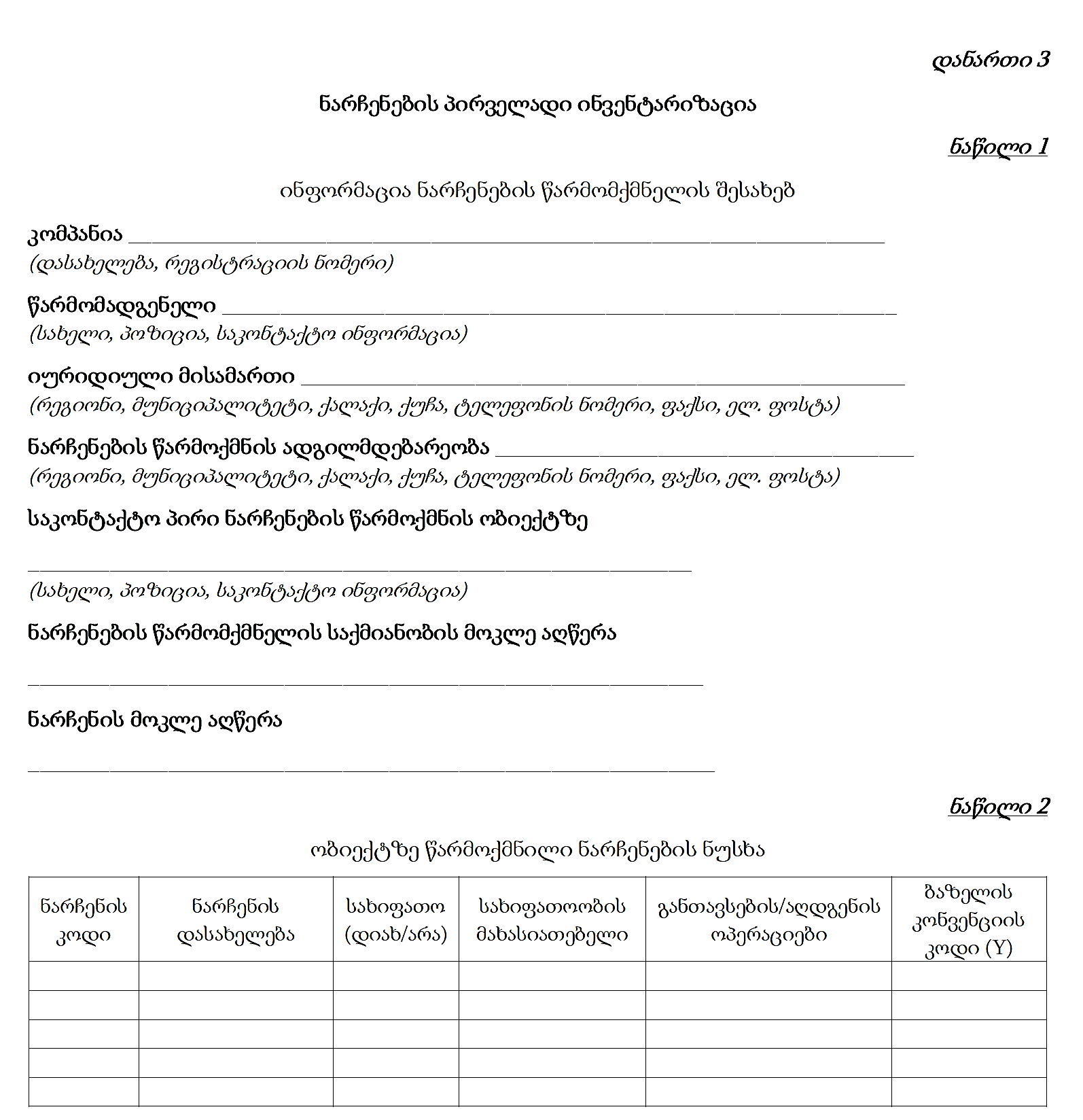 საქმიანობის განმხორციელებელი კომპანია  სს გაერთიანებული ენერგეტიკული სისტემა ,,საქრუსენერგო’’კომპანიის მისამართი ქ. თბილისი,  მარკ ბრონშტეინის ქუჩა  N1საქმიანობის განხორციელების ადგილის მისამართი გარდაბნის და მარნეულის მუნიციპალიტეტების ტერიტორიები საქმიანობის სახე 18,5 კმ სიგრძის 330 კვ ორჯაჭვა (არსებული ერთჯაჭვა 330 კვ ეგხ ,,გარდაბანი’’-ს გაორჯაჭვიანება) ეგხ ,,1,2 გარდაბანი’’-ს მშენებლობა და ექსპლუატაციაელექტრონული ფოსტა  nadirani@mail.ruსაკონტაქტო პირი  იური ნადირაძე საკონტაქტო ტელეფონი 591 99 55 50საკონსულტაციო კომპანია: შპს „გამა კონსალტინგი” შპს „გამა კონსალტინგი”-ს დირექტორი  ზ. მგალობლიშვილი საკონტაქტო ტელეფონი 2 61 44 34; 2 60 15 27 ნარჩენის კოდინარჩენის დასახელებასახიფათო (დიახ/არა)სახიფათოობის მახასიათებელინარჩენის ფიზიკური მდგომარეობაწარმოქმნილი ნარჩენების მიახლოებითი რაოდენობა წლების მიხედვითწარმოქმნილი ნარჩენების მიახლოებითი რაოდენობა წლების მიხედვითგანთავსება/აღდგენის ოპერაციებინარჩენის მართვა /კონტრაქტორი კომპანიებინარჩენის კოდინარჩენის დასახელებასახიფათო (დიახ/არა)სახიფათოობის მახასიათებელინარჩენის ფიზიკური მდგომარეობამშენებლობის ეტაპიმშენებლობის ეტაპიგანთავსება/აღდგენის ოპერაციებინარჩენის მართვა /კონტრაქტორი კომპანიებინარჩენის კოდინარჩენის დასახელებასახიფათო (დიახ/არა)სახიფათოობის მახასიათებელინარჩენის ფიზიკური მდგომარეობა2020 წ2021 წგანთავსება/აღდგენის ოპერაციებინარჩენის მართვა /კონტრაქტორი კომპანიებინარჩენები, რომლებიც წარმოიქმნება ზედაპირის დამფერავი საშუალებების (საღებავები, ლაქები და მოჭიქვისას და ემალირებისას გამოყენებული საშუალებები), წებოვანი ნივთიერებების/შემკრავი მასალების, ლუქის დასადები მასალების და საბეჭდი მელნის წარმოებით, მიღების, მიწოდებისა და გამოყენებისას (MFSU)- ჯგუფის კოდი 0808 01 საღებავის და ლაქების წარმოების, მირების, მიწოდების, გამოყენებისა და მოცილების პროცესში წარმოქმნილი ნარჩენებინარჩენები, რომლებიც წარმოიქმნება ზედაპირის დამფერავი საშუალებების (საღებავები, ლაქები და მოჭიქვისას და ემალირებისას გამოყენებული საშუალებები), წებოვანი ნივთიერებების/შემკრავი მასალების, ლუქის დასადები მასალების და საბეჭდი მელნის წარმოებით, მიღების, მიწოდებისა და გამოყენებისას (MFSU)- ჯგუფის კოდი 0808 01 საღებავის და ლაქების წარმოების, მირების, მიწოდების, გამოყენებისა და მოცილების პროცესში წარმოქმნილი ნარჩენებინარჩენები, რომლებიც წარმოიქმნება ზედაპირის დამფერავი საშუალებების (საღებავები, ლაქები და მოჭიქვისას და ემალირებისას გამოყენებული საშუალებები), წებოვანი ნივთიერებების/შემკრავი მასალების, ლუქის დასადები მასალების და საბეჭდი მელნის წარმოებით, მიღების, მიწოდებისა და გამოყენებისას (MFSU)- ჯგუფის კოდი 0808 01 საღებავის და ლაქების წარმოების, მირების, მიწოდების, გამოყენებისა და მოცილების პროცესში წარმოქმნილი ნარჩენებინარჩენები, რომლებიც წარმოიქმნება ზედაპირის დამფერავი საშუალებების (საღებავები, ლაქები და მოჭიქვისას და ემალირებისას გამოყენებული საშუალებები), წებოვანი ნივთიერებების/შემკრავი მასალების, ლუქის დასადები მასალების და საბეჭდი მელნის წარმოებით, მიღების, მიწოდებისა და გამოყენებისას (MFSU)- ჯგუფის კოდი 0808 01 საღებავის და ლაქების წარმოების, მირების, მიწოდების, გამოყენებისა და მოცილების პროცესში წარმოქმნილი ნარჩენებინარჩენები, რომლებიც წარმოიქმნება ზედაპირის დამფერავი საშუალებების (საღებავები, ლაქები და მოჭიქვისას და ემალირებისას გამოყენებული საშუალებები), წებოვანი ნივთიერებების/შემკრავი მასალების, ლუქის დასადები მასალების და საბეჭდი მელნის წარმოებით, მიღების, მიწოდებისა და გამოყენებისას (MFSU)- ჯგუფის კოდი 0808 01 საღებავის და ლაქების წარმოების, მირების, მიწოდების, გამოყენებისა და მოცილების პროცესში წარმოქმნილი ნარჩენებინარჩენები, რომლებიც წარმოიქმნება ზედაპირის დამფერავი საშუალებების (საღებავები, ლაქები და მოჭიქვისას და ემალირებისას გამოყენებული საშუალებები), წებოვანი ნივთიერებების/შემკრავი მასალების, ლუქის დასადები მასალების და საბეჭდი მელნის წარმოებით, მიღების, მიწოდებისა და გამოყენებისას (MFSU)- ჯგუფის კოდი 0808 01 საღებავის და ლაქების წარმოების, მირების, მიწოდების, გამოყენებისა და მოცილების პროცესში წარმოქმნილი ნარჩენებინარჩენები, რომლებიც წარმოიქმნება ზედაპირის დამფერავი საშუალებების (საღებავები, ლაქები და მოჭიქვისას და ემალირებისას გამოყენებული საშუალებები), წებოვანი ნივთიერებების/შემკრავი მასალების, ლუქის დასადები მასალების და საბეჭდი მელნის წარმოებით, მიღების, მიწოდებისა და გამოყენებისას (MFSU)- ჯგუფის კოდი 0808 01 საღებავის და ლაქების წარმოების, მირების, მიწოდების, გამოყენებისა და მოცილების პროცესში წარმოქმნილი ნარჩენებინარჩენები, რომლებიც წარმოიქმნება ზედაპირის დამფერავი საშუალებების (საღებავები, ლაქები და მოჭიქვისას და ემალირებისას გამოყენებული საშუალებები), წებოვანი ნივთიერებების/შემკრავი მასალების, ლუქის დასადები მასალების და საბეჭდი მელნის წარმოებით, მიღების, მიწოდებისა და გამოყენებისას (MFSU)- ჯგუფის კოდი 0808 01 საღებავის და ლაქების წარმოების, მირების, მიწოდების, გამოყენებისა და მოცილების პროცესში წარმოქმნილი ნარჩენებინარჩენები, რომლებიც წარმოიქმნება ზედაპირის დამფერავი საშუალებების (საღებავები, ლაქები და მოჭიქვისას და ემალირებისას გამოყენებული საშუალებები), წებოვანი ნივთიერებების/შემკრავი მასალების, ლუქის დასადები მასალების და საბეჭდი მელნის წარმოებით, მიღების, მიწოდებისა და გამოყენებისას (MFSU)- ჯგუფის კოდი 0808 01 საღებავის და ლაქების წარმოების, მირების, მიწოდების, გამოყენებისა და მოცილების პროცესში წარმოქმნილი ნარჩენები08 01 11*ნარჩენი საღებავი და ლაქი, რომელიც შეიცავს ორგანულ გამხსნელებს ან სხვა სახიფათო ნივთიერებებსდიახH 3 A-  „აალებადი“H 6- „მავნე“მყარი3 კგ10 კგD10შპს „სანიტარი“08 03 საბეჭდი მელანის წარმოების, მირების, მიწოდებისა და გამოყენების პროცესში წარმოქმნილი ნარჩენი08 03 საბეჭდი მელანის წარმოების, მირების, მიწოდებისა და გამოყენების პროცესში წარმოქმნილი ნარჩენი08 03 საბეჭდი მელანის წარმოების, მირების, მიწოდებისა და გამოყენების პროცესში წარმოქმნილი ნარჩენი08 03 საბეჭდი მელანის წარმოების, მირების, მიწოდებისა და გამოყენების პროცესში წარმოქმნილი ნარჩენი08 03 საბეჭდი მელანის წარმოების, მირების, მიწოდებისა და გამოყენების პროცესში წარმოქმნილი ნარჩენი08 03 საბეჭდი მელანის წარმოების, მირების, მიწოდებისა და გამოყენების პროცესში წარმოქმნილი ნარჩენი08 03 საბეჭდი მელანის წარმოების, მირების, მიწოდებისა და გამოყენების პროცესში წარმოქმნილი ნარჩენი08 03 საბეჭდი მელანის წარმოების, მირების, მიწოდებისა და გამოყენების პროცესში წარმოქმნილი ნარჩენი08 03 საბეჭდი მელანის წარმოების, მირების, მიწოდებისა და გამოყენების პროცესში წარმოქმნილი ნარჩენი08 03 17*პრინტერის ტონერი/მელანის ნარჩენები, რომლებიც შეიცავს სახიფათო ნივთიერებებსდიახH6-„ტოქსიკური“, H7 –„კარცეროგენული“მყარი5 კგ3 კგD9შპს ,,სანიტარი“ნარჩენები, რომლებიც წარმოიქმნება ლითონებისა და პლასტმასის ფორმირებისა და ზედაპირების დამუშავებისას - ჯგუფის კოდი 12ნარჩენები, რომლებიც წარმოიქმნება ლითონებისა და პლასტმასის ფორმირებისა და ზედაპირების დამუშავებისას - ჯგუფის კოდი 12ნარჩენები, რომლებიც წარმოიქმნება ლითონებისა და პლასტმასის ფორმირებისა და ზედაპირების დამუშავებისას - ჯგუფის კოდი 12ნარჩენები, რომლებიც წარმოიქმნება ლითონებისა და პლასტმასის ფორმირებისა და ზედაპირების დამუშავებისას - ჯგუფის კოდი 12ნარჩენები, რომლებიც წარმოიქმნება ლითონებისა და პლასტმასის ფორმირებისა და ზედაპირების დამუშავებისას - ჯგუფის კოდი 12ნარჩენები, რომლებიც წარმოიქმნება ლითონებისა და პლასტმასის ფორმირებისა და ზედაპირების დამუშავებისას - ჯგუფის კოდი 12ნარჩენები, რომლებიც წარმოიქმნება ლითონებისა და პლასტმასის ფორმირებისა და ზედაპირების დამუშავებისას - ჯგუფის კოდი 12ნარჩენები, რომლებიც წარმოიქმნება ლითონებისა და პლასტმასის ფორმირებისა და ზედაპირების დამუშავებისას - ჯგუფის კოდი 12ნარჩენები, რომლებიც წარმოიქმნება ლითონებისა და პლასტმასის ფორმირებისა და ზედაპირების დამუშავებისას - ჯგუფის კოდი 1212 01 ნარჩენები, რომლებიც წარმოიქმნება ლითონებისა და პლასტმასის ფორმირებისა და ზედაპირების დამუშავებისას12 01 ნარჩენები, რომლებიც წარმოიქმნება ლითონებისა და პლასტმასის ფორმირებისა და ზედაპირების დამუშავებისას12 01 ნარჩენები, რომლებიც წარმოიქმნება ლითონებისა და პლასტმასის ფორმირებისა და ზედაპირების დამუშავებისას12 01 ნარჩენები, რომლებიც წარმოიქმნება ლითონებისა და პლასტმასის ფორმირებისა და ზედაპირების დამუშავებისას12 01 ნარჩენები, რომლებიც წარმოიქმნება ლითონებისა და პლასტმასის ფორმირებისა და ზედაპირების დამუშავებისას12 01 ნარჩენები, რომლებიც წარმოიქმნება ლითონებისა და პლასტმასის ფორმირებისა და ზედაპირების დამუშავებისას12 01 ნარჩენები, რომლებიც წარმოიქმნება ლითონებისა და პლასტმასის ფორმირებისა და ზედაპირების დამუშავებისას12 01 ნარჩენები, რომლებიც წარმოიქმნება ლითონებისა და პლასტმასის ფორმირებისა და ზედაპირების დამუშავებისას12 01 ნარჩენები, რომლებიც წარმოიქმნება ლითონებისა და პლასტმასის ფორმირებისა და ზედაპირების დამუშავებისას12 01 10*სინთეტური მექანიკური დამუშავების ზეთები/საპოხი მასალადიახH 3-B - „აალებადი“H 5- „მავნე“თხევადი/მყარი0,5 კგ2 კგD10შპს „სანიტარი“ზეთის ნარჩენები (გარდა საკვებად გამოყენებული ზეთებისა, რომლების განხილულია 05, 12 და 19 თავებში) -  ჯგუფის  კოდი 1313 02  ძრავისა და კბილანური გადაცემის კოლოფის სხვა ზეთები და ზეთოვანი ლუბრიკანტებიზეთის ნარჩენები (გარდა საკვებად გამოყენებული ზეთებისა, რომლების განხილულია 05, 12 და 19 თავებში) -  ჯგუფის  კოდი 1313 02  ძრავისა და კბილანური გადაცემის კოლოფის სხვა ზეთები და ზეთოვანი ლუბრიკანტებიზეთის ნარჩენები (გარდა საკვებად გამოყენებული ზეთებისა, რომლების განხილულია 05, 12 და 19 თავებში) -  ჯგუფის  კოდი 1313 02  ძრავისა და კბილანური გადაცემის კოლოფის სხვა ზეთები და ზეთოვანი ლუბრიკანტებიზეთის ნარჩენები (გარდა საკვებად გამოყენებული ზეთებისა, რომლების განხილულია 05, 12 და 19 თავებში) -  ჯგუფის  კოდი 1313 02  ძრავისა და კბილანური გადაცემის კოლოფის სხვა ზეთები და ზეთოვანი ლუბრიკანტებიზეთის ნარჩენები (გარდა საკვებად გამოყენებული ზეთებისა, რომლების განხილულია 05, 12 და 19 თავებში) -  ჯგუფის  კოდი 1313 02  ძრავისა და კბილანური გადაცემის კოლოფის სხვა ზეთები და ზეთოვანი ლუბრიკანტებიზეთის ნარჩენები (გარდა საკვებად გამოყენებული ზეთებისა, რომლების განხილულია 05, 12 და 19 თავებში) -  ჯგუფის  კოდი 1313 02  ძრავისა და კბილანური გადაცემის კოლოფის სხვა ზეთები და ზეთოვანი ლუბრიკანტებიზეთის ნარჩენები (გარდა საკვებად გამოყენებული ზეთებისა, რომლების განხილულია 05, 12 და 19 თავებში) -  ჯგუფის  კოდი 1313 02  ძრავისა და კბილანური გადაცემის კოლოფის სხვა ზეთები და ზეთოვანი ლუბრიკანტებიზეთის ნარჩენები (გარდა საკვებად გამოყენებული ზეთებისა, რომლების განხილულია 05, 12 და 19 თავებში) -  ჯგუფის  კოდი 1313 02  ძრავისა და კბილანური გადაცემის კოლოფის სხვა ზეთები და ზეთოვანი ლუბრიკანტებიზეთის ნარჩენები (გარდა საკვებად გამოყენებული ზეთებისა, რომლების განხილულია 05, 12 და 19 თავებში) -  ჯგუფის  კოდი 1313 02  ძრავისა და კბილანური გადაცემის კოლოფის სხვა ზეთები და ზეთოვანი ლუბრიკანტები13 02 08*ძრავისა და კბილანური გადაცემის კოლოფის სხვა ზეთები და სხვა ზეთოვანი ლუბრიკანტებიდიახH 3-B - „აალებადი“H 5- „მავნე“თხევადი0,5 ლ3 ლD10შპს „სანიტარი“შეასაფუთი მასალის, აბსორბენტების, საწმენდი ნაჭრების, ფილტრებისა და დამცავი ტანისამოსის ნარჩენები, რომლებიც გათვალისწინებული არ არის სხვა პუნქტებში - ჯგუფის კოდი 15შეასაფუთი მასალის, აბსორბენტების, საწმენდი ნაჭრების, ფილტრებისა და დამცავი ტანისამოსის ნარჩენები, რომლებიც გათვალისწინებული არ არის სხვა პუნქტებში - ჯგუფის კოდი 15შეასაფუთი მასალის, აბსორბენტების, საწმენდი ნაჭრების, ფილტრებისა და დამცავი ტანისამოსის ნარჩენები, რომლებიც გათვალისწინებული არ არის სხვა პუნქტებში - ჯგუფის კოდი 15შეასაფუთი მასალის, აბსორბენტების, საწმენდი ნაჭრების, ფილტრებისა და დამცავი ტანისამოსის ნარჩენები, რომლებიც გათვალისწინებული არ არის სხვა პუნქტებში - ჯგუფის კოდი 15შეასაფუთი მასალის, აბსორბენტების, საწმენდი ნაჭრების, ფილტრებისა და დამცავი ტანისამოსის ნარჩენები, რომლებიც გათვალისწინებული არ არის სხვა პუნქტებში - ჯგუფის კოდი 15შეასაფუთი მასალის, აბსორბენტების, საწმენდი ნაჭრების, ფილტრებისა და დამცავი ტანისამოსის ნარჩენები, რომლებიც გათვალისწინებული არ არის სხვა პუნქტებში - ჯგუფის კოდი 15შეასაფუთი მასალის, აბსორბენტების, საწმენდი ნაჭრების, ფილტრებისა და დამცავი ტანისამოსის ნარჩენები, რომლებიც გათვალისწინებული არ არის სხვა პუნქტებში - ჯგუფის კოდი 15შეასაფუთი მასალის, აბსორბენტების, საწმენდი ნაჭრების, ფილტრებისა და დამცავი ტანისამოსის ნარჩენები, რომლებიც გათვალისწინებული არ არის სხვა პუნქტებში - ჯგუფის კოდი 15შეასაფუთი მასალის, აბსორბენტების, საწმენდი ნაჭრების, ფილტრებისა და დამცავი ტანისამოსის ნარჩენები, რომლებიც გათვალისწინებული არ არის სხვა პუნქტებში - ჯგუფის კოდი 1515 01 შესაფუთი მასალა (ცალკეულად შეგროვებული შესაფუთი მასალის ნარჩენების ჩათვლით)15 01 შესაფუთი მასალა (ცალკეულად შეგროვებული შესაფუთი მასალის ნარჩენების ჩათვლით)15 01 შესაფუთი მასალა (ცალკეულად შეგროვებული შესაფუთი მასალის ნარჩენების ჩათვლით)15 01 შესაფუთი მასალა (ცალკეულად შეგროვებული შესაფუთი მასალის ნარჩენების ჩათვლით)15 01 შესაფუთი მასალა (ცალკეულად შეგროვებული შესაფუთი მასალის ნარჩენების ჩათვლით)15 01 შესაფუთი მასალა (ცალკეულად შეგროვებული შესაფუთი მასალის ნარჩენების ჩათვლით)15 01 შესაფუთი მასალა (ცალკეულად შეგროვებული შესაფუთი მასალის ნარჩენების ჩათვლით)15 01 შესაფუთი მასალა (ცალკეულად შეგროვებული შესაფუთი მასალის ნარჩენების ჩათვლით)15 01 შესაფუთი მასალა (ცალკეულად შეგროვებული შესაფუთი მასალის ნარჩენების ჩათვლით)15 01 01ქაღალდისა და მუყაოს შესაფუთი მასალაარა-მყარი60 კგ100 კგD1მყარი საყოფაცხოვრებო ნარჩენების პოლიგონზე განთავსება ან/და ქაღალდის და მუყაოს შემთხვევაში ჩაბარდება მაკულატურის მიმღებ პუნქტში15 01 06ნარევი შესაფუთი მასალაარა-მყარი50 კგ300 კგD1მყარი საყოფაცხოვრებო ნარჩენების პოლიგონზე განთავსება ან/და ქაღალდის და მუყაოს შემთხვევაში ჩაბარდება მაკულატურის მიმღებ პუნქტში15 02 აბსორბენტები, ფილტრის მასალა, საწმენდი ნაჭრები და დამცავი ტანისამოსი15 02 აბსორბენტები, ფილტრის მასალა, საწმენდი ნაჭრები და დამცავი ტანისამოსი15 02 აბსორბენტები, ფილტრის მასალა, საწმენდი ნაჭრები და დამცავი ტანისამოსი15 02 აბსორბენტები, ფილტრის მასალა, საწმენდი ნაჭრები და დამცავი ტანისამოსი15 02 აბსორბენტები, ფილტრის მასალა, საწმენდი ნაჭრები და დამცავი ტანისამოსი15 02 აბსორბენტები, ფილტრის მასალა, საწმენდი ნაჭრები და დამცავი ტანისამოსი15 02 აბსორბენტები, ფილტრის მასალა, საწმენდი ნაჭრები და დამცავი ტანისამოსი15 02 აბსორბენტები, ფილტრის მასალა, საწმენდი ნაჭრები და დამცავი ტანისამოსი15 02 აბსორბენტები, ფილტრის მასალა, საწმენდი ნაჭრები და დამცავი ტანისამოსი15 02 02*აბსორბენტები, ფილტრის მასალები (ზეთის ფილტრების ჩათვლით, რომელიც არ არის განხილული სხვა კატეგორიაში), საწმენდი ნაჭრები და დამცავი ტანისამოსი, რომელიც დაბინძურებულია სახიფათო ნივთირებებითდიახH 3-B - „აალებადი“H 5  - „მავნე“მყარი3 კგ10 კგD10შპს „სანიტარი“ნარჩენები, რომლიც სხვა პუნქტებში გათვალისწინებული არ არის - ჯგუფი 16ნარჩენები, რომლიც სხვა პუნქტებში გათვალისწინებული არ არის - ჯგუფი 16ნარჩენები, რომლიც სხვა პუნქტებში გათვალისწინებული არ არის - ჯგუფი 16ნარჩენები, რომლიც სხვა პუნქტებში გათვალისწინებული არ არის - ჯგუფი 16ნარჩენები, რომლიც სხვა პუნქტებში გათვალისწინებული არ არის - ჯგუფი 16ნარჩენები, რომლიც სხვა პუნქტებში გათვალისწინებული არ არის - ჯგუფი 16ნარჩენები, რომლიც სხვა პუნქტებში გათვალისწინებული არ არის - ჯგუფი 16ნარჩენები, რომლიც სხვა პუნქტებში გათვალისწინებული არ არის - ჯგუფი 16ნარჩენები, რომლიც სხვა პუნქტებში გათვალისწინებული არ არის - ჯგუფი 1616 01 განადგურებას დაქვემდებარებული სხვადასხვა სატრანსპორტო საშუალებები და მწყობრიდან გამოსული და სატრანსპორტო საშუალებების სარემონტო სამუშაოებიდან მიღებული ნარჩენები (13, 14, 16, 06 და 16 08-ს გარდა16 01 განადგურებას დაქვემდებარებული სხვადასხვა სატრანსპორტო საშუალებები და მწყობრიდან გამოსული და სატრანსპორტო საშუალებების სარემონტო სამუშაოებიდან მიღებული ნარჩენები (13, 14, 16, 06 და 16 08-ს გარდა16 01 განადგურებას დაქვემდებარებული სხვადასხვა სატრანსპორტო საშუალებები და მწყობრიდან გამოსული და სატრანსპორტო საშუალებების სარემონტო სამუშაოებიდან მიღებული ნარჩენები (13, 14, 16, 06 და 16 08-ს გარდა16 01 განადგურებას დაქვემდებარებული სხვადასხვა სატრანსპორტო საშუალებები და მწყობრიდან გამოსული და სატრანსპორტო საშუალებების სარემონტო სამუშაოებიდან მიღებული ნარჩენები (13, 14, 16, 06 და 16 08-ს გარდა16 01 განადგურებას დაქვემდებარებული სხვადასხვა სატრანსპორტო საშუალებები და მწყობრიდან გამოსული და სატრანსპორტო საშუალებების სარემონტო სამუშაოებიდან მიღებული ნარჩენები (13, 14, 16, 06 და 16 08-ს გარდა16 01 განადგურებას დაქვემდებარებული სხვადასხვა სატრანსპორტო საშუალებები და მწყობრიდან გამოსული და სატრანსპორტო საშუალებების სარემონტო სამუშაოებიდან მიღებული ნარჩენები (13, 14, 16, 06 და 16 08-ს გარდა16 01 განადგურებას დაქვემდებარებული სხვადასხვა სატრანსპორტო საშუალებები და მწყობრიდან გამოსული და სატრანსპორტო საშუალებების სარემონტო სამუშაოებიდან მიღებული ნარჩენები (13, 14, 16, 06 და 16 08-ს გარდა16 01 განადგურებას დაქვემდებარებული სხვადასხვა სატრანსპორტო საშუალებები და მწყობრიდან გამოსული და სატრანსპორტო საშუალებების სარემონტო სამუშაოებიდან მიღებული ნარჩენები (13, 14, 16, 06 და 16 08-ს გარდა16 01 განადგურებას დაქვემდებარებული სხვადასხვა სატრანსპორტო საშუალებები და მწყობრიდან გამოსული და სატრანსპორტო საშუალებების სარემონტო სამუშაოებიდან მიღებული ნარჩენები (13, 14, 16, 06 და 16 08-ს გარდა16 01 03განადგურებას დაქვემდებარებული საბურავებიარა-მყარი-70 კგR13შპს ,,სანიტარი”16 01 18ფერადი ლითონიარა-მყარი100 კგ250 კგR4ჩაბარდება ჯართის მიმღებ პუნქტში16 01 99ნარჩენები, რომლებიც არ არის განხილული სხვა კატეგორიაში (ლითონის მჭრელი საგნები)არა-მყარი3 კგ25 კგR4ჩაბარდება ჯართის მიმღებ პუნქტში16 06 ბატარეები და აკუმულატორები16 06 ბატარეები და აკუმულატორები16 06 ბატარეები და აკუმულატორები16 06 ბატარეები და აკუმულატორები16 06 ბატარეები და აკუმულატორები16 06 ბატარეები და აკუმულატორები16 06 ბატარეები და აკუმულატორები16 06 ბატარეები და აკუმულატორები16 06 ბატარეები და აკუმულატორები16 06 01*ტყვიის შემცველი ბატარეებიდიახH-6-„ტოქსიკური“ H-15მყარი15 კგ60 კგR 13შპს ,,სანიტარი“17 02 ხე, მინა და პლასტმასი17 02 ხე, მინა და პლასტმასი17 02 ხე, მინა და პლასტმასი17 02 ხე, მინა და პლასტმასი17 02 ხე, მინა და პლასტმასი17 02 ხე, მინა და პლასტმასი17 02 ხე, მინა და პლასტმასი17 02 ხე, მინა და პლასტმასი17 02 ხე, მინა და პლასტმასი17 02 01ხეარა-მყარიდაზუსტდება ტაქსაციის მიხედვითდაზუსტდება ტაქსაციის მიხედვითD1ნარჩენები განთავსდება ს.ს.ი.პ „ეროვნული სატყეო სააგენტოს მიერ მითითებულ ადგილზე და გადაეცემა სააგენტოს შემდგომ სამართავად17 02 03პლასტმასიარამყარი30 კგ60 კგD1განთავსდება ადგილობრივი  მუნიციპალიტეტის მყარი საყოფაცხოვრებო ნარჩენების პოლიგონზე17 05 ნიადაგი (ასევე მოიცავს საგზაო სამუშაოების ნარჩენებს დაბინძურებული ადგილებიდან), ქვები და გრუნტი17 05 ნიადაგი (ასევე მოიცავს საგზაო სამუშაოების ნარჩენებს დაბინძურებული ადგილებიდან), ქვები და გრუნტი17 05 ნიადაგი (ასევე მოიცავს საგზაო სამუშაოების ნარჩენებს დაბინძურებული ადგილებიდან), ქვები და გრუნტი17 05 ნიადაგი (ასევე მოიცავს საგზაო სამუშაოების ნარჩენებს დაბინძურებული ადგილებიდან), ქვები და გრუნტი17 05 ნიადაგი (ასევე მოიცავს საგზაო სამუშაოების ნარჩენებს დაბინძურებული ადგილებიდან), ქვები და გრუნტი17 05 ნიადაგი (ასევე მოიცავს საგზაო სამუშაოების ნარჩენებს დაბინძურებული ადგილებიდან), ქვები და გრუნტი17 05 ნიადაგი (ასევე მოიცავს საგზაო სამუშაოების ნარჩენებს დაბინძურებული ადგილებიდან), ქვები და გრუნტი17 05 ნიადაგი (ასევე მოიცავს საგზაო სამუშაოების ნარჩენებს დაბინძურებული ადგილებიდან), ქვები და გრუნტი17 05 ნიადაგი (ასევე მოიცავს საგზაო სამუშაოების ნარჩენებს დაბინძურებული ადგილებიდან), ქვები და გრუნტი17 05 03*ნიადაგი და ქვები, რომლებიც შეიცავს სახიფათო ნივთიერებებს (ნავთობპროდუქტები)დიახH 5  - მავნემყარინარჩენის რაოდენობრივი მაჩვენებელი დამოკიდებულია ნავთობის დაღვრის რაოდენობასა და მასშტაბზენარჩენის რაოდენობრივი მაჩვენებელი დამოკიდებულია ნავთობის დაღვრის რაოდენობასა და მასშტაბზეD 10შპს „სანიტარი“17 05 06გრუნტი, რომელიც არ გვხვდება 17 05 05 პუნქტშიარა-მყარი3000მ35000 მ3D1მიწის სამუშაოების დროს ამოღებული გრუნტის ნარჩენების ნაწილი გამოყენებული იქნება ეგხ-ის  ანძების ფუნდამენტების შესავსებლად და მისასვლელი გზების ვაკისის მოსაწყობად. დარჩენილი ნაწილი განთავსდება სანაყაროზე.ნარჩენების ჯგუფი 18 - ნარჩენები, რომლებიც წარმოიქმნება ადამიანის ან ცხოველის სამედიცინო მომსახურებით ან/და მასთან დაკავშირებული კვლევების შედეგად (გარდა საკვები ობიექტების ნარჩენებისა, რომლებიც არ არის წარმოქმნილი რაიმე უშუალო სამედიცინო აქტივობის შედეგად)ნარჩენების ჯგუფი 18 - ნარჩენები, რომლებიც წარმოიქმნება ადამიანის ან ცხოველის სამედიცინო მომსახურებით ან/და მასთან დაკავშირებული კვლევების შედეგად (გარდა საკვები ობიექტების ნარჩენებისა, რომლებიც არ არის წარმოქმნილი რაიმე უშუალო სამედიცინო აქტივობის შედეგად)ნარჩენების ჯგუფი 18 - ნარჩენები, რომლებიც წარმოიქმნება ადამიანის ან ცხოველის სამედიცინო მომსახურებით ან/და მასთან დაკავშირებული კვლევების შედეგად (გარდა საკვები ობიექტების ნარჩენებისა, რომლებიც არ არის წარმოქმნილი რაიმე უშუალო სამედიცინო აქტივობის შედეგად)ნარჩენების ჯგუფი 18 - ნარჩენები, რომლებიც წარმოიქმნება ადამიანის ან ცხოველის სამედიცინო მომსახურებით ან/და მასთან დაკავშირებული კვლევების შედეგად (გარდა საკვები ობიექტების ნარჩენებისა, რომლებიც არ არის წარმოქმნილი რაიმე უშუალო სამედიცინო აქტივობის შედეგად)ნარჩენების ჯგუფი 18 - ნარჩენები, რომლებიც წარმოიქმნება ადამიანის ან ცხოველის სამედიცინო მომსახურებით ან/და მასთან დაკავშირებული კვლევების შედეგად (გარდა საკვები ობიექტების ნარჩენებისა, რომლებიც არ არის წარმოქმნილი რაიმე უშუალო სამედიცინო აქტივობის შედეგად)ნარჩენების ჯგუფი 18 - ნარჩენები, რომლებიც წარმოიქმნება ადამიანის ან ცხოველის სამედიცინო მომსახურებით ან/და მასთან დაკავშირებული კვლევების შედეგად (გარდა საკვები ობიექტების ნარჩენებისა, რომლებიც არ არის წარმოქმნილი რაიმე უშუალო სამედიცინო აქტივობის შედეგად)ნარჩენების ჯგუფი 18 - ნარჩენები, რომლებიც წარმოიქმნება ადამიანის ან ცხოველის სამედიცინო მომსახურებით ან/და მასთან დაკავშირებული კვლევების შედეგად (გარდა საკვები ობიექტების ნარჩენებისა, რომლებიც არ არის წარმოქმნილი რაიმე უშუალო სამედიცინო აქტივობის შედეგად)ნარჩენების ჯგუფი 18 - ნარჩენები, რომლებიც წარმოიქმნება ადამიანის ან ცხოველის სამედიცინო მომსახურებით ან/და მასთან დაკავშირებული კვლევების შედეგად (გარდა საკვები ობიექტების ნარჩენებისა, რომლებიც არ არის წარმოქმნილი რაიმე უშუალო სამედიცინო აქტივობის შედეგად)ნარჩენების ჯგუფი 18 - ნარჩენები, რომლებიც წარმოიქმნება ადამიანის ან ცხოველის სამედიცინო მომსახურებით ან/და მასთან დაკავშირებული კვლევების შედეგად (გარდა საკვები ობიექტების ნარჩენებისა, რომლებიც არ არის წარმოქმნილი რაიმე უშუალო სამედიცინო აქტივობის შედეგად)18 01 ნარჩენები მშობიარობის, დიაგნოსტიკის, მკურნალობისა და დაავადებების პრევენციული ღონისძიებებიდან ადამიანებში18 01 ნარჩენები მშობიარობის, დიაგნოსტიკის, მკურნალობისა და დაავადებების პრევენციული ღონისძიებებიდან ადამიანებში18 01 ნარჩენები მშობიარობის, დიაგნოსტიკის, მკურნალობისა და დაავადებების პრევენციული ღონისძიებებიდან ადამიანებში18 01 ნარჩენები მშობიარობის, დიაგნოსტიკის, მკურნალობისა და დაავადებების პრევენციული ღონისძიებებიდან ადამიანებში18 01 ნარჩენები მშობიარობის, დიაგნოსტიკის, მკურნალობისა და დაავადებების პრევენციული ღონისძიებებიდან ადამიანებში18 01 ნარჩენები მშობიარობის, დიაგნოსტიკის, მკურნალობისა და დაავადებების პრევენციული ღონისძიებებიდან ადამიანებში18 01 ნარჩენები მშობიარობის, დიაგნოსტიკის, მკურნალობისა და დაავადებების პრევენციული ღონისძიებებიდან ადამიანებში18 01 ნარჩენები მშობიარობის, დიაგნოსტიკის, მკურნალობისა და დაავადებების პრევენციული ღონისძიებებიდან ადამიანებში18 01 ნარჩენები მშობიარობის, დიაგნოსტიკის, მკურნალობისა და დაავადებების პრევენციული ღონისძიებებიდან ადამიანებში18 01 09მედიკამენტები, გარდა 18 01 08 პუნქტით გათვალისწინებულიარა-მყარი/თხევადი0,5 კგ0,5 კგD10შპს „სანიტარი“20 03 სხვა მუნიციპალური ნარჩენები20 03 სხვა მუნიციპალური ნარჩენები20 03 სხვა მუნიციპალური ნარჩენები20 03 სხვა მუნიციპალური ნარჩენები20 03 სხვა მუნიციპალური ნარჩენები20 03 სხვა მუნიციპალური ნარჩენები20 03 სხვა მუნიციპალური ნარჩენები20 03 სხვა მუნიციპალური ნარჩენები20 03 სხვა მუნიციპალური ნარჩენები20 03 01შერეული მუნიციპალური ნარჩენებიარა-მყარი30 მ385 მ3D1განთავსდება ადგილობრივი მუნიციპალიტეტის მყარი საყოფაცხოვრებო ნარჩენების პოლიგონზესახიფათო ნარჩენის კოდი_____________სახიფათო ნარჩენის კოდი_____________სახიფათო ნარჩენის კოდი_____________სახიფათო ნარჩენის დასახელება_______________სახიფათო ნარჩენის დასახელება_______________სახიფათო ნარჩენის დასახელება_______________სახიფათო ნარჩენის დასახელება_______________სახიფათო ნარჩენის დასახელება_______________სახიფათო თვისებებიკლასიფიკაციის სისტემაკლასიფიკაციის სისტემაკლასიფიკაციის სისტემაკლასიფიკაციის სისტემაH კოდებიH კოდებისახიფათოობის განმსაზღვრელი მახასიათებელისახიფათო თვისებებიძირითადი:ძირითადი:ძირითადი:ძირითადი:სახიფათო თვისებებიდამატებითი:დამატებითი:დამატებითი:დამატებითი:პროცესი/საქმიანობა, რომლის შედეგად წარმოიქმნება სახიფათო ნარჩენებიფიზიკური თვისებებიმყარი             თხევადი ლექი  აირი     □□□□□□□□□□□□□□□□შენიშვნაშენიშვნაქიმიური თვისებებიმჟავა                 ტუტე                ორგანული    არაორგანულიხსნადი     უხსნადი□□□□□□□□□□□□□□□□□□□□□□□□□□□□შენიშვნაშენიშვნაგამოსაყენებელი შეფუთვის ან კონტეინერის სახეობა _____________გამოსაყენებელი შეფუთვის ან კონტეინერის სახეობა _____________გამოსაყენებელი შეფუთვის ან კონტეინერის სახეობა _____________გამოსაყენებელი შეფუთვის ან კონტეინერის სახეობა _____________სახიფათოობის ნიშნები, რომლებიც გამოყენებული უნდა იყოს შენახვის/ტრანსპორტირების დროს _____________სახიფათოობის ნიშნები, რომლებიც გამოყენებული უნდა იყოს შენახვის/ტრანსპორტირების დროს _____________სახიფათოობის ნიშნები, რომლებიც გამოყენებული უნდა იყოს შენახვის/ტრანსპორტირების დროს _____________სახიფათოობის ნიშნები, რომლებიც გამოყენებული უნდა იყოს შენახვის/ტრანსპორტირების დროს _____________ პირველადი დახმარება _____________ პირველადი დახმარება _____________ პირველადი დახმარება _____________ პირველადი დახმარება _____________ზომები საგანგებო სიტუაციის დროს_____________ზომები საგანგებო სიტუაციის დროს_____________ზომები საგანგებო სიტუაციის დროს_____________ზომები საგანგებო სიტუაციის დროს_____________